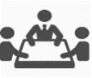 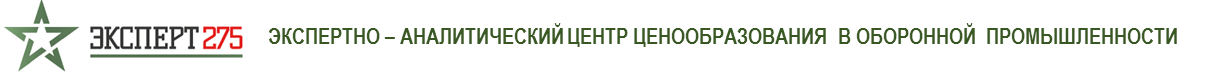 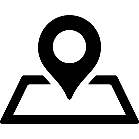 Полное и сокращенное наименование организации:Почтовый адрес: Юридический адрес:ИНН/КПП: Р/С ______________________ в БАНК_______________ города ____________К/С ______________________, БИК ________________Должность руководителя, подписывающего договор:ФИО руководителя:Основание:Почтовый адрес: Юридический адрес:ИНН/КПП: Р/С ______________________ в БАНК_______________ города ____________К/С ______________________, БИК ________________Должность руководителя, подписывающего договор:ФИО руководителя:Основание:Один день25 мартаУчастникисеминара****:ФИО:Один день25 мартаУчастникисеминара****:Должность:Один день25 мартаУчастникисеминара****:тел/ e-mail:Один день26 мартаУчастникисеминара****:ФИО:Один день26 мартаУчастникисеминара****:Должность:Один день26 мартаУчастникисеминара****:тел/ e-mail:Два дня25-26 мартаУчастникисеминара****:ФИО:Два дня25-26 мартаУчастникисеминара****:Должность:Два дня25-26 мартаУчастникисеминара****:тел/ e-mail:Контактное лицо:ФИО:Контактное лицо:Должность:Контактное лицо:тел/e-mailВЫБОР УЧАСТИЯ В ОДНОДНЕВНОМ формате 25 марта на тему: 
НОВЕЛЛЫ КАЗНАЧЕЙСКОГО СОПРОВОЖДЕНИЯ РАСЧЕТОВ 
ПРИ ВЫПОЛНЕНИИ ГОЗ В 2019Стоимость участия на 
1 УЧАСТНИКАКол-во участников:ВЫБОР УЧАСТИЯ В ОДНОДНЕВНОМ формате 25 марта на тему: 
НОВЕЛЛЫ КАЗНАЧЕЙСКОГО СОПРОВОЖДЕНИЯ РАСЧЕТОВ 
ПРИ ВЫПОЛНЕНИИ ГОЗ В 201927 900 руб.***ВЫБОР УЧАСТИЯ В ОДНОДНЕВНОМ формате 26 марта на тему:  
НОВЫЙ СОСТАВ ЗАТРАТ, ВКЛЮЧАЕМЫХ В ЦЕНУ Стоимость участия на 
1 УЧАСТНИКАКол-во участников:ВЫБОР УЧАСТИЯ В ОДНОДНЕВНОМ формате 26 марта на тему:  
НОВЫЙ СОСТАВ ЗАТРАТ, ВКЛЮЧАЕМЫХ В ЦЕНУ 27 900 руб.***ВЫБОР ПОЛНОГО ПАКЕТА УЧАСТИЯ 
В ДВУХДНЕВНОМ СЕМИНАРЕ – СОВЕЩАНИИ 25-26 МАРТАСтоимость участия на 
1 УЧАСТНИКАКол-во участников:ВЫБОР ПОЛНОГО ПАКЕТА УЧАСТИЯ 
В ДВУХДНЕВНОМ СЕМИНАРЕ – СОВЕЩАНИИ 25-26 МАРТА39 800 руб.***